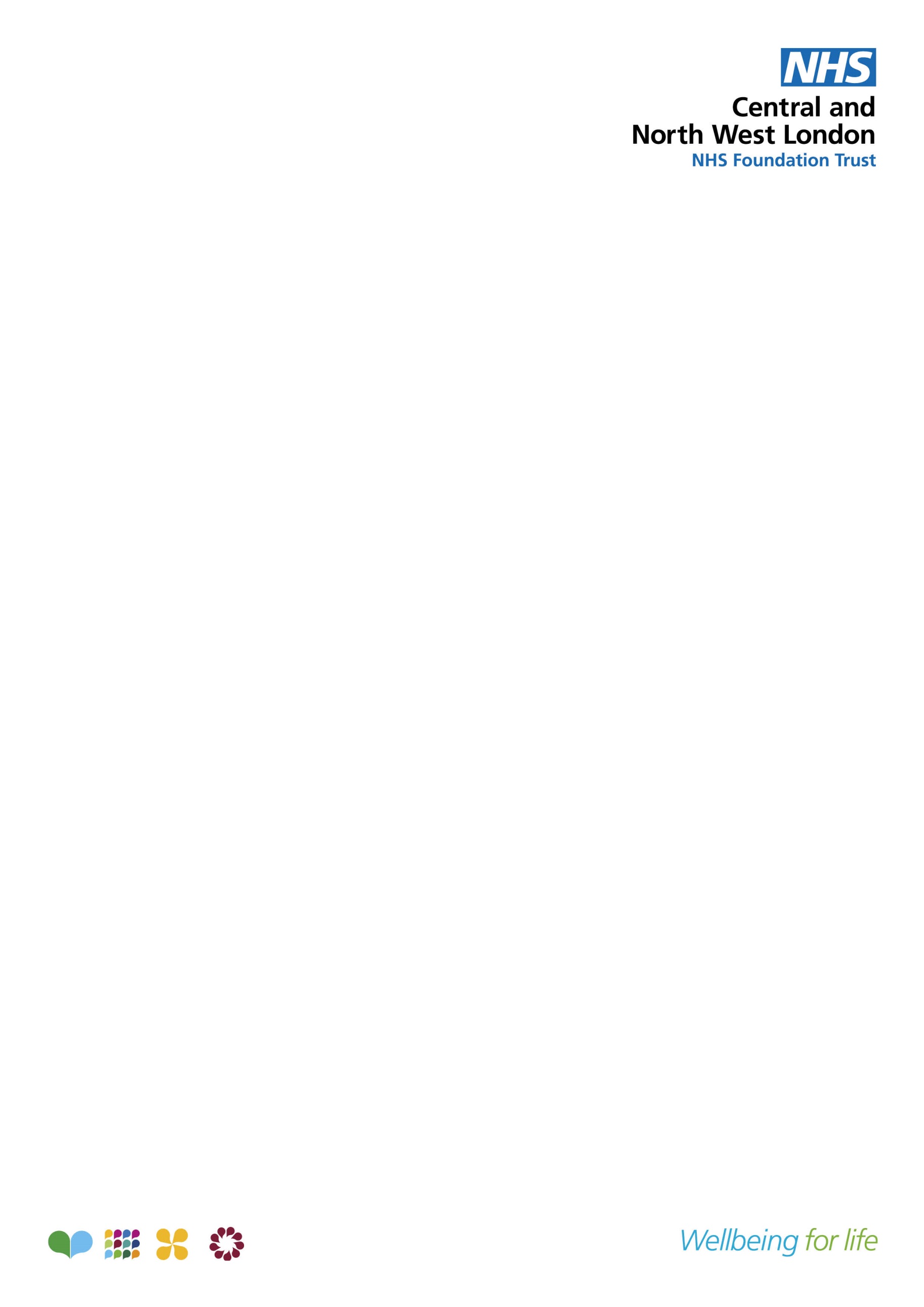 KCW SHS SCHOOL REFERRAL FORM(Completed Kensington and Chelsea SHS School Referral Form to be sent to:  cnw-tr.kandcshs.cnwl@nhs.net)KCW SHS SCHOOL REFERRAL FORM(Completed Kensington and Chelsea SHS School Referral Form to be sent to:  cnw-tr.kandcshs.cnwl@nhs.net)SCHOOL DETAILSCHILD’S DETAILSDate of Referral:Child’s Name and DOB:Name of Referrer:Designation:Child’s Address:Name of School and Class:Name of Parents / Guardian & Contact Number:Parental Consent: Y / N        Date Consent Received: Interpreter required: Y / N      Language:Ethnicity:Nature of Concern:Nature of Concern:Action already taken:(e.g. discussed with parent / carer, SENCO, Head Teacher)Action already taken:(e.g. discussed with parent / carer, SENCO, Head Teacher)Other Professionals Involved:Other Professionals Involved:Action Required of School Health Service:Action Required of School Health Service: